Snedker og musiker Martin Buhl, Barrit St.Her i efteråret modtog vi 10 glaspladenegativer – de første arkivalier af den type. Oplysningerne ved modtagelsen gik på, at motiverne vistnok havde tilknytning til snedkermester og musiker Martin Buhl og hans kone Gunde.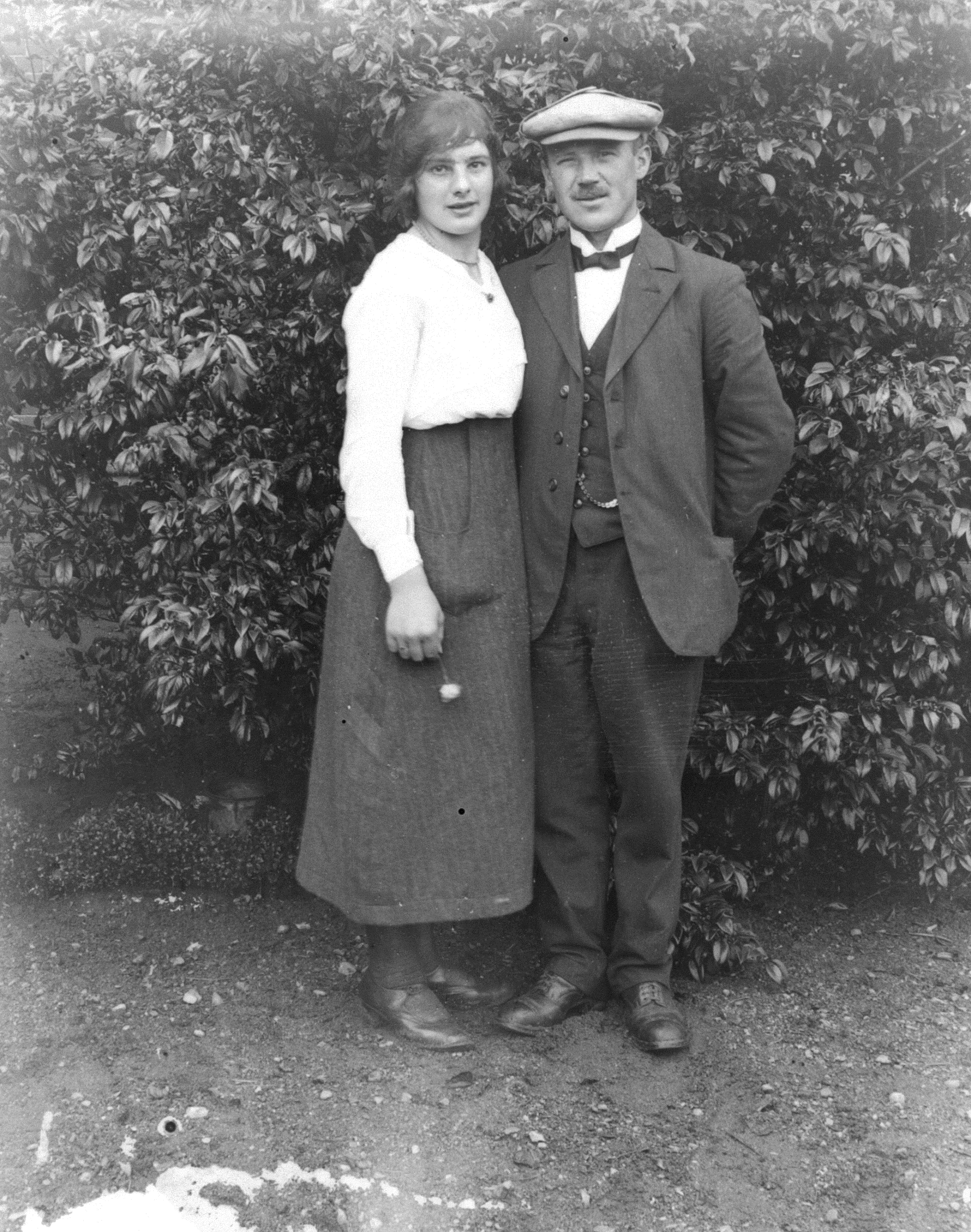 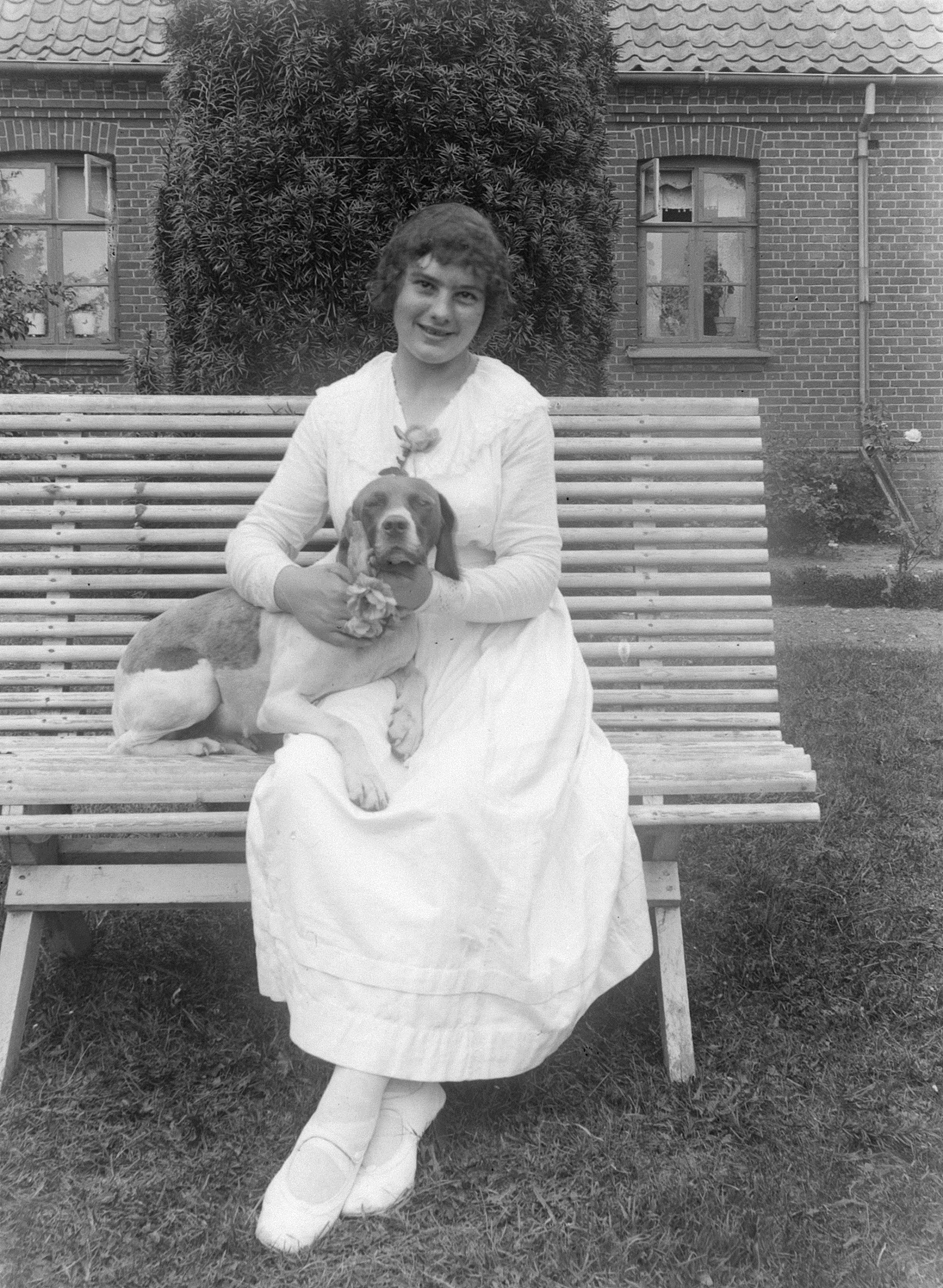 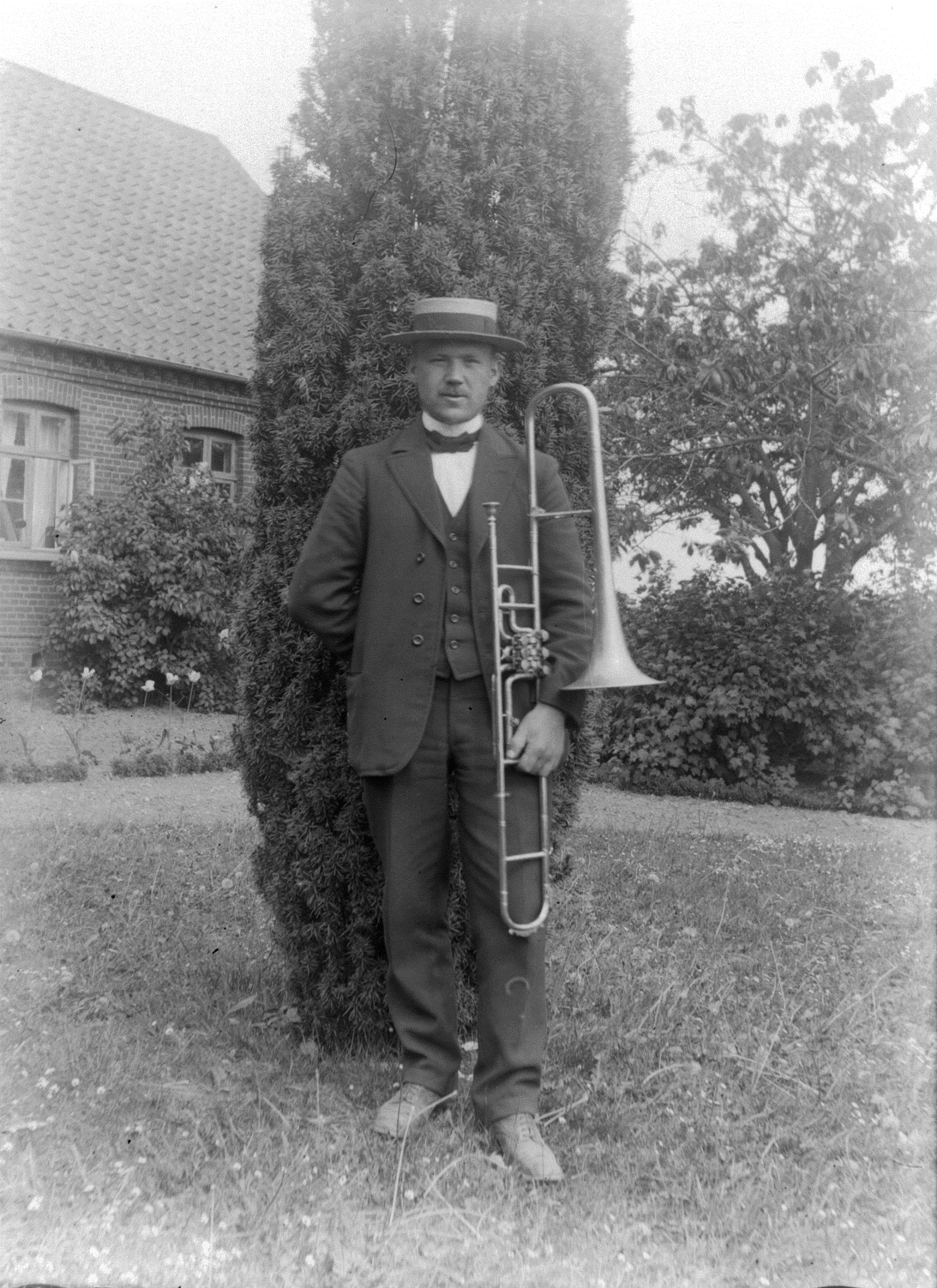 Martin Buhl, født 29. april 1889 i Barrit Sogn, og Gunde Hansine Christiansen, født 21. maj 1902 i Øster Nykirke Sogn, blev gift i Hornborg Kirke d. 30. dec. 1920. Han var snedker, og hun ”pige”. Gunde og Martin Buhl bosatte sig i Klejs på nuværende Holstdalsvej 6. Udover at være snedker, var Martin også musiker – trækbasun og tværfløjte – der supplerede indkomsten ved at spille morgenmusik til sølvbryllupper o.lign. Billederne er alle fra denne periode i begyndelsen af 1920-erne, hvor Gunde og Martin boede i Klejs.I Klejs fik Gunde og Martin Buhl to døtre: Edith, født 1921 og Gerda, født 1923.Hvor bredt Martin Buhls musiske  repertoire var, og hvem han spillede sammen med, ved vi ikke. Dog ved vi, at Gunni Pedersen, Vangevej i Barrithule husker at have spillet sammen med Martin Buhl i hvert fald én gang under private former omkring 1944. Gunni var dengang 17 år og Martin Buhl har været omkring 55 år gammel. Martin Buhl spillede også violin, men vist ikke professionelt. Giveren af negativerne husker, at Gunde har fortalt, at der var flere gange hvor Martin og smeden, Henry Dalby, under private sammenkomster havde spillet sammen på violiner.Mellem 1923 og 1929 flyttede familien til Barrit St., hvor de bosatte sig på nuværende Blæsbjergvej 4. Her drev Martin Buhl selvstændig snedkerforretning, og de fik en søn: Aage Buhl, født 1929. Barrit St. var på det tidspunkt en by i rivende udvikling. I arkivet opregnede vi i forbindelse med byvandringen i Barrit St. i 2005 – den havde fokus på perioden 1930-1950 – knap 30 forskellige forretningsdrivende virksomheder i byen: Forretninger, håndværkere, forskellige serviceerhverv og selvfølgelig andelsmejeriet. Der var 12-14 lærlinge i Barrit St. i 1947-48.Gerda døde som 21-årig i 1944. Edith blev lærerinde i Åstrup og efter vielse flyttede hun til Vendsyssel. Aage var arbejdsmand, dels på Kalsbøl, dels hos Stenhøj og dels i skoven. Han overtog og boede i forældrenes hus på Blæsbjergvej 4, indtil han som pensionist flyttede til Hornsyld.Martin Buhl døde i 1954 og Gunde Buhl døde i 1995.Karsten Bjerreskov, Barrit-Vrigsted Lokalarkiv